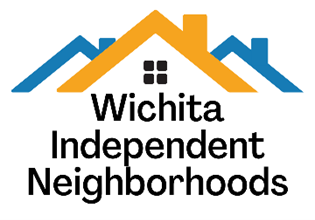 Prospective Board Member Information SheetName of Prospective Board Member:   Organization/Association: Street Address: 				         City, State, Zip: Day Telephone:                                                             Evening Telephone: e-Mail: Source of referral: Occupation: Special Skills:Professional Background:Other Affiliations: Other Board Service: Why would you like to serve on the WIN Board: Board Requirements and ResponsibilitiesAttend at least 10 monthly Board Meetings (2nd Thursday of each month)Active participation in at least one Standing Committee (check your preferences) Bylaws    Community Action    Finance    Membership Neighborhood University   Nominating Other CommitteesMust be an individual member or part of a member or part of a member Neighborhood Association. Participation in other WIN Activities and events is required Fund-Raising Public Relations/Marketing Human Resources/Personnel Technology Finances Legal Business Other For-profit business Non-Profit business Government Other